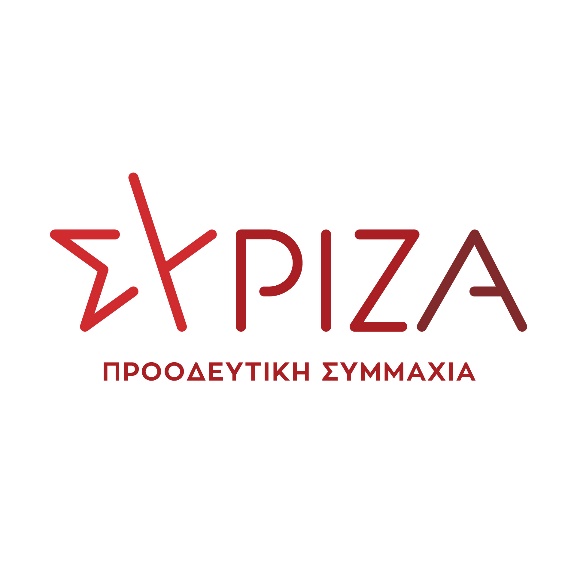 Αθήνα, 21 Φεβρουαρίου 2022ΕΠΙΚΑΙΡΗ ΕΡΩΤΗΣΗΠρος τον ΠρωθυπουργόΘέμα: Η αύξηση του κόστους παραγωγής δημιουργεί συνθήκες οικονομικής ασφυξίας σε παραγωγούς και θέτει σε κίνδυνο την αγροτική οικονομία.Η  πρωτογενής παραγωγή πλήττεται από ένα πρωτοφανές κύμα ακρίβειας που σαρώνει σχεδόν όλους τους συντελεστές παραγωγής.Το ενεργειακό κόστος, η τιμή του πετρελαίου και του ηλεκτρικού ρεύματος έχει πολλαπλασιαστεί, ενώ ταυτόχρονα και οι πρώτες ύλες, λιπάσματα, σπόροι, φάρμακα, ζωοτροφές έχουν εκτοξευθεί.Σύμφωνα με τα τελευταία στοιχεία από την ΕΛΣΤΑΤ, οι τιμές Νοεμβρίου  2021 όλων των Εισροών στη Γεωργία – Κτηνοτροφία παρουσίασαν μικρότερη ή μεγαλύτερη αύξηση σε ετήσια βάση (σε σχέση με το 2020). Πρωταγωνιστής δε σε ετήσια αύξηση είναι η ενέργεια με αύξηση της τάξης του 34,9%.Οι αυξήσεις στο πετρέλαιο κίνησης είναι πλέον της τάξης του 30%. Αλλά και στη χονδρεμπορική τιμή ηλεκτρικής ενέργειας η Ελλάδα αναδεικνύεται εδώ και μήνες «πρωταθλήτρια» ακρίβειας ενώ ταυτόχρονα η ελληνική γεωργία έχει και  τον υψηλότερο βαθμό εξάρτησης σε όλη την Ευρώπη από την ηλεκτρική ενέργεια. Αποτέλεσμα είναι  το κόστος καλλιέργειας/εκτροφής να επιβαρύνεται υπέρμετρα από τις αυξήσεις στην ενέργεια, τόσο σε απόλυτους αριθμούς όσο και συγκριτικά με την υπόλοιπη Ευρώπη. Ταυτόχρονα με τις αυξήσεις στην ενέργεια και στους συντελεστές παραγωγής το τελειωτικό χτύπημα προκάλεσαν οι επιπτώσεις στον όγκο της παραγωγής λόγω φαινομένων της κλιματικής κρίσης αλλά και τα προβλήματα στη διάθεση των προϊόντων λόγω πανδημίας. Τα μέτρα που ανακοίνωσε η κυβέρνηση, αποτελούν προσπάθεια εξαπάτησης των αγροτών. Είναι τελείως άστοχα, αποσπασματικά, καθυστερημένα και πολύ κατώτερα των περιστάσεων. Επιπρόσθετα, η κυβέρνηση της ΝΔ, φρόντισε να πραγματοποιήσει τη χειρότερη και πιο αδιαφανή πληρωμή αμέσων ευρωπαϊκών επιδοτήσεων που έχει γίνει ποτέ έως τώρα, αφήνοντας τους αγρότες διπλά έκθετους απέναντι στο νέο κύμα ακρίβειας και τις συνεχείς ανατιμήσεις.Επειδή, παρατηρείται ήδη τεράστια επιβάρυνση του κόστους παραγωγής των αγροτικών προϊόντων που θα έχει πολύ μεγάλες επιπτώσεις πρώτα και κύρια στο εισόδημα των παραγωγών, Επειδή η τεράστια επιβάρυνση του κόστους παραγωγής των αγροτικών προϊόντων θέτει σε  κίνδυνο την βιωσιμότητα μικρών και μεσαίων εκμεταλλεύσεων, την οικονομία και τη ζωή της υπαίθρου,Επειδή το πρόβλημα της αύξησης του κόστους των αγροτικών προϊόντων θα επιδεινώσει περαιτέρω  το πρόβλημα της μείωσης της αγοραστικής δύναμης των νοικοκυριών, το οποίο με βάση τη συνολικότερη πολιτική της κυβέρνησης είναι ήδη πολύ σοβαρό και αφορά τόσο χαμηλά όσο και μεσαία εισοδήματα, Ερωτάται ο Πρωθυπουργός:Γιατί δεν έχει λάβει τα απαραίτητα μέτρα προκειμένου να διαφυλάξει την παραγωγή του πρωτογενούς τομέα, τη βιωσιμότητα των αγροτικών εκμεταλλεύσεων και τη στήριξη του εισοδήματος των αγροτών;Σκοπεύει, έστω και τώρα, να προχωρήσει σε ουσιαστικά μέτρα μείωσης του ενεργειακού κόστους, όπως την επιστροφή του ΕΦΚ για το αγροτικό πετρέλαιο για όλους ανεξαιρέτως τους αγρότες, καθώς και τη στοχευμένη επιδότηση των αγροτικών τιμολογίων ρεύματος με στόχο την αντιστάθμιση του υπέρογκου κόστους της ρήτρας προσαρμογής;Ο ΕρωτώνΑρχηγός της Αξιωματικής ΑντιπολίτευσηςΤσίπρας Αλέξης